Publicado en Madrid el 25/06/2018 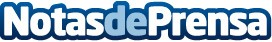 La innovación en el sector librero  marcha sobre ruedasEl nivel de cumplimiento de OnTruck es del 99% en los puntos de distribución de Madrid y BarcelonaDatos de contacto:Nuria RabadánNota de prensa publicada en: https://www.notasdeprensa.es/la-innovacion-en-el-sector-librero-marcha Categorias: Nacional Logística Consumo Industria Automotriz Innovación Tecnológica http://www.notasdeprensa.es